Publicado en Bilbao el 04/08/2020 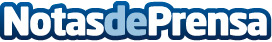 Barakaldo Tienda Veterinaria irrumpe en el mercado nacional de productos para mascotasBarakaldo Tienda Veterinaria es una empresa en pleno proceso de expansión nacional e internacional. Con un un equipo joven y dinámico capaz de dar una atención personalizada a cada cliente para resolver cualquier duda sobre sus animales de compañía. Su prioridad es el bienestar de las mascotas, un servicio integral de búsqueda, desarrollo, fabricación y venta de aquello que piden los clientes de una forma proactivaDatos de contacto:Arkaitz Maroto Hernando610874984Nota de prensa publicada en: https://www.notasdeprensa.es/barakaldo-tienda-veterinaria-irrumpe-en-el Categorias: Nacional Mascotas Emprendedores E-Commerce Consumo Consultoría http://www.notasdeprensa.es